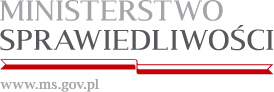 KARTA INFORMACYJNA PORADNICTWANIEODPŁATNE PORADNICTWO OBYWATELSKIE
NIEODPŁATNE PORADNICTWO OBYWATELSKIE
NIEODPŁATNE PORADNICTWO OBYWATELSKIE
NIEODPŁATNE PORADNICTWO OBYWATELSKIE
Opis usługiNieodpłatne poradnictwo obywatelskie obejmuje rozpoznanie problemu i udzielenie porady dostosowanej do indywidualnej sytuacji osoby korzystającej z porady.  Osoba korzystająca jest informowana 
o przysługujących jej prawach oraz spoczywających na niej obowiązkach.W razie potrzeby, podczas porady może być sporządzony wspólnie 
z osobą zainteresowaną plan wyjścia z trudnej sytuacji oraz udzielona pomoc w jego realizacji. Nieodpłatne poradnictwo obywatelskie obejmuje różnorodne dziedziny, w tym między innymi kwestie zadłużeń, sprawy mieszkaniowe oraz problemy z zakresu ubezpieczeń społecznych. Nieodpłatne poradnictwo obywatelskie obejmuje rozpoznanie problemu i udzielenie porady dostosowanej do indywidualnej sytuacji osoby korzystającej z porady.  Osoba korzystająca jest informowana 
o przysługujących jej prawach oraz spoczywających na niej obowiązkach.W razie potrzeby, podczas porady może być sporządzony wspólnie 
z osobą zainteresowaną plan wyjścia z trudnej sytuacji oraz udzielona pomoc w jego realizacji. Nieodpłatne poradnictwo obywatelskie obejmuje różnorodne dziedziny, w tym między innymi kwestie zadłużeń, sprawy mieszkaniowe oraz problemy z zakresu ubezpieczeń społecznych. Nieodpłatne poradnictwo obywatelskie obejmuje rozpoznanie problemu i udzielenie porady dostosowanej do indywidualnej sytuacji osoby korzystającej z porady.  Osoba korzystająca jest informowana 
o przysługujących jej prawach oraz spoczywających na niej obowiązkach.W razie potrzeby, podczas porady może być sporządzony wspólnie 
z osobą zainteresowaną plan wyjścia z trudnej sytuacji oraz udzielona pomoc w jego realizacji. Nieodpłatne poradnictwo obywatelskie obejmuje różnorodne dziedziny, w tym między innymi kwestie zadłużeń, sprawy mieszkaniowe oraz problemy z zakresu ubezpieczeń społecznych. Kto może skorzystać                           Z porad może skorzystać każda osoba, której nie stać na odpłatne porady i która złoży stosowne oświadczenie.Z porad może skorzystać każda osoba, której nie stać na odpłatne porady i która złoży stosowne oświadczenie.Z porad może skorzystać każda osoba, której nie stać na odpłatne porady i która złoży stosowne oświadczenie.Forma zapisu Termin wizyty ustalany jest telefonicznie pod nr (48) 48 36 20 195, (48 ) 48 36 20 194Termin wizyty ustalany jest telefonicznie pod nr (48) 48 36 20 195, (48 ) 48 36 20 194Termin wizyty ustalany jest telefonicznie pod nr (48) 48 36 20 195, (48 ) 48 36 20 194Inne informacje               Porady co do zasady udzielane są podczas osobistej wizyty                   w punkcie porad obywatelskich.Osoby, które ze względu na niepełnosprawność ruchową nie są 
w stanie przybyć do punktu lub osoby doświadczające trudności 
w komunikowaniu się mogą otrzymać poradę przez telefon. Bliższe informacje pod numerem podanym do zapisów.Porady co do zasady udzielane są podczas osobistej wizyty                   w punkcie porad obywatelskich.Osoby, które ze względu na niepełnosprawność ruchową nie są 
w stanie przybyć do punktu lub osoby doświadczające trudności 
w komunikowaniu się mogą otrzymać poradę przez telefon. Bliższe informacje pod numerem podanym do zapisów.Porady co do zasady udzielane są podczas osobistej wizyty                   w punkcie porad obywatelskich.Osoby, które ze względu na niepełnosprawność ruchową nie są 
w stanie przybyć do punktu lub osoby doświadczające trudności 
w komunikowaniu się mogą otrzymać poradę przez telefon. Bliższe informacje pod numerem podanym do zapisów.Jednostka prowadząca        adresdni i godziny dyżurówtelefonStowarzyszenie Rozwoju Społecznego „MAGIS”  ul. Reja 5   26-600 RadomOd poniedziałku do piątku od godz. 14:00 do godz. 18:00(48)36 20 301Fundacja Instytut Spraw Publicznych  ul. Reja 5 26-600 RadomOd poniedziałku do piątku od godz. 10:00 do godz. 14:00(48)36 20 155